Monday Geography resourcesThe United Kingdom Map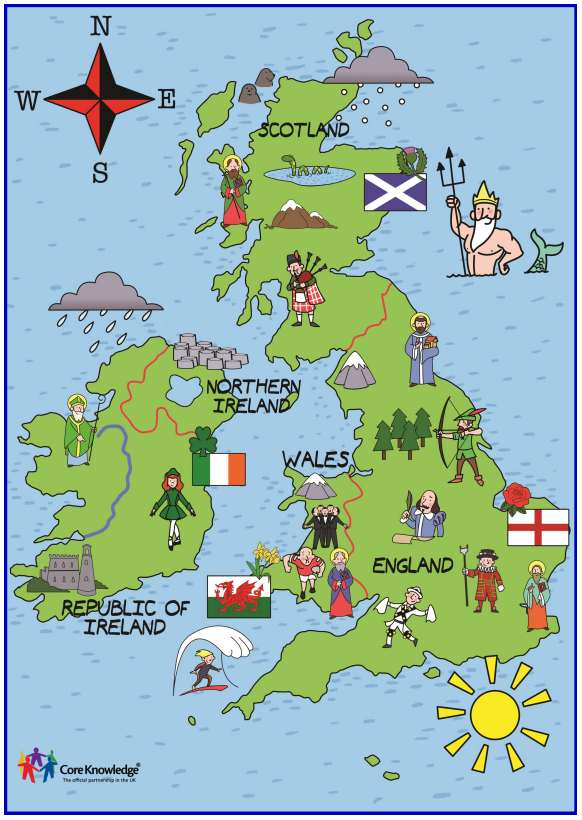 The Creation of the Union Jack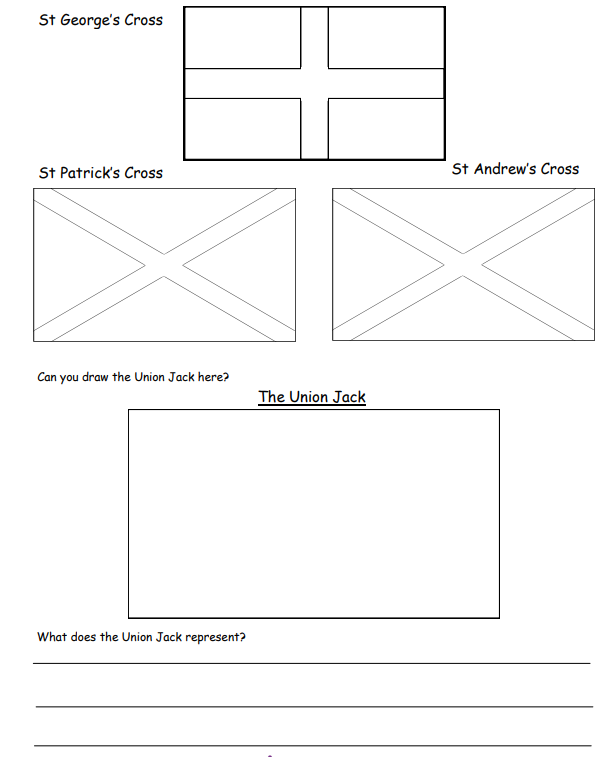 Can you create your own flag?____________________________________________________________________________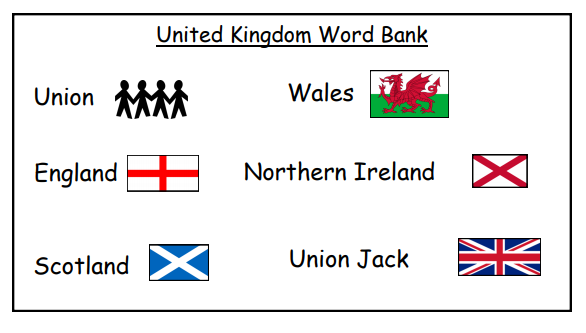 